г.Петропавловск-Камчатский                                  от « 20 »  декабря 2013 годаО создании ОбщественногоСовета при Министерстве культуры Камчатского краяВо исполнение постановления Правительства Камчатского края от 23.08.2013 № 370-П «Об общественных советах при исполнительных органах государственной власти Камчатского края»,  в целях обеспечения эффективного взаимодействия между институтами гражданского общества и исполнительными органами государственной власти Камчатского края при осуществлении ими функций по выработке и (или) реализации региональной политики, по нормативному правовому регулированию в сфере культурыПРИКАЗЫВАЮ:Создать Общественный Совет при Министерстве культуры Камчатского края.Утвердить Положение об Общественном Совете при Министерстве культуры Камчатского края согласно Приложению № 1.Утвердить персональный состав Общественного Совета  при Министерстве культуры Камчатского края согласно Приложению 2.Контроль за исполнением настоящего приказа оставляю за собой.Настоящий приказ вступает в силу через 10 дней после дня его официального опубликования.Министр культуры                                                                            С. В. Айгистова Приложение №  1 к приказуМинистерства культуры Камчатского края    от   20.12. 2013 года № 331  ПОЛОЖЕНИЕоб Общественном Совете при Министерстве культуры Камчатского края1.Общие положения	1.1.  Общественный Совет при Министерстве культуры Камчатского края (далее по тексту – Совет) создается при Министерстве культуры Камчатского края (далее по тексту - Министерство)  для обеспечения согласования общественно значимых интересов граждан Российской Федерации и находящихся на территории Камчатского края иностранных граждан и лиц без гражданства (далее граждане), институтами гражданского общества и государственным органом при осуществлении им функций по выработке и (или) реализации региональной политики, по нормативному правовому регулированию в установленной правовыми актами Камчатского края сфере деятельности (далее установленная сфера деятельности), а также повышения гласности и открытости деятельности государственного органа.         1.2. Совет в своей деятельности руководствуется Конституцией Российской Федерации, федеральными законами и иными нормативными правовыми актами Российской Федерации, законами Камчатского края и иными нормативными правовыми актами Камчатского края, а также настоящим Положением.1.3.Совет формируется на основе гласности и добровольного участия вДеятельности Совета в порядке, предусмотренном постановлением Правительства Камчатского края.1.4. Деятельность Совета осуществляется на основе равенства, свободного обсуждения всех вопросов и коллективного принятия решений.1.5. Члены Совета исполняют свои обязанности на общественных началах.2. Задачи и функции Совета2.1. Основными задачами Совета являются:1) выдвижение и обсуждение общественных инициатив, связанных с выявлением и решением ключевых социально значимых проблем в установленной сфере деятельности государственного органа;2) развитие взаимодействия государственного органа с институтами гражданского общества, обеспечение участия граждан, в том числе членов Общественной палаты Камчатского края, представителей заинтересованных общественных организаций, независимых от государственного органа экспертов, и использование их потенциала в обсуждении и формировании обоснованных предложений в установленной сфере деятельности государственного органа;3)  участие в информировании граждан о деятельности государственногооргана, в том числе через средства массовой информации, и в организации публичного обсуждения наиболее важных вопросов в установленной сфере деятельности государственного органа.2.2. Основными функциями Совета являются:1) организация и проведение общественной оценки деятельности государственного органа;2)  участие в общественном обсуждении проектов нормативных правовыхактов Камчатского края, разработчиком которых является государственный орган;3) подготовка предложений по совершенствованию законодательстваКамчатского края, а также выработка иных мер по регулированию процессов в установленной сфере деятельности государственного органа;4) привлечение граждан, представителей заинтересованных общественных,научных и других организаций, независимых от государственного органаэкспертов (не вошедших в состав Совета) к обсуждению вопросов, входящих в компетенцию Совета.2.3. Совет для выполнения своих основных задач и функций имеет право:1) направлять по согласованию с руководителем государственного органасвоих членов для участия в заседаниях коллегии, других совещательных органах, созданных при государственном органе, а также в иных мероприятиях, проводимых государственным органом, и выражать мнение Совета по рассматриваемым вопросам;2) приглашать должностных лиц государственного органа, иных государственных органов, органов местного самоуправления муниципальных образований в Камчатском крае, представителей общественных, научных и других организаций, иных лиц на заседания Совета;3) привлекать при необходимости к работе специалистов для решения вопросов, входящих в компетенцию Совета;4) запрашивать и получать от государственного органа материалы и информацию, необходимые для работы Совета, за исключением сведений, составляющих государственную и иную охраняемую федеральным законом тайну.3. Порядок деятельности Совета3.1. Основной формой деятельности Совета являются заседания и принятие соответствующих решений по рассматриваемым вопросам.3.2.  Заседания Совета проводятся по мере их необходимости, но не режеодного раза в квартал согласно утвержденному плану на соответствующий календарный год. План работы Совета принимается на первом заседании Совета,  утверждается председателем Совета по согласованию с руководителем государственного органа.3.3. Заседание Совета считается правомочным, если на нем присутствуетне менее половины от списочного состава Совета. Члены Совета осуществляют свою деятельность лично и не вправе делегировать свои полномочия другим лицам. 3.4. Заседания Совета проводит его председатель, а в его отсутствие заместитель председателя.3.5. Решения Совета принимаются открытым голосованием простымбольшинством голосов. При равенстве голосов решающим является голос председательствующего на заседании.3.6. Решения Совета, принятые на его заседаниях в форме заключений,предложений, рекомендаций и обращений, носят  рекомендательный характер и отражаются в протоколах заседаний, которые подписываются председательствовавшим на заседании Совета и секретарем Совета.3.7. Члены Совета, не согласные с принятыми на заседании решениями,могут письменно изложить свое особое мнение, которое приобщается к протоколу заседания.3.8. Руководитель государственного органа информирует Совет о результатах рассмотрения соответствующего обращения Совета в течение 30 календарных дней со дня его регистрации. В исключительных случаях руководитель государственного органа либо уполномоченное им должностное лицо государственного органа вправе продлить срок рассмотрения указанного обращения не более чем на 30 календарных дней, уведомив об этом Совет.3.9. Заседания Совета являются открытыми для представителей средствмассовой информации с учетом требований законодательства Российской Федерации о защите государственной и иной охраняемой федеральным законом тайны, а также соблюдения прав граждан и юридических лиц.3.10. В период между заседаниями Совет проводит обсуждение вопросов,запланированных и (или) предлагаемых к вынесению на заседания Совета, рассмотрение проектов нормативных правовых актов Камчатского края и иных документов, разрабатываемых государственным органом и размещенных на официальном сайте.3.11. Организационно-техническое обеспечение деятельности Совета осуществляет государственный орган.4. Порядок образования Общественного Совета4.1. Решение об образовании Совета принимает руководитель исполнительного органа государственной власти Камчатского края (далее государственный орган) при поступлении к нему соответствующего предложения совета Общественной палаты Камчатского края.4.2. Уведомление руководителя Министерства культуры камчатского края  о принятом им решении (согласии либо отказе в согласии образовать Совет) направляется в совет Общественной палаты Камчатского края в течение 30 календарных дней со дня поступления соответствующего предложения.4.3. Совет формируется в течение 60 календарных дней со дня направления совету Общественной палаты Камчатского края уведомления о согласии образовать Совет и размещения объявления о начале формирования Совета на официальном сайте исполнительных органов государственной власти Камчатского края в информационно-телекоммуникационной сети "Интернет" (далее официальный сайт). Объявление должно содержать информацию о целях, основных задачах и функциях образуемого Совета, полномочиях членов Совета, условиях приема, месте и времени приема документов, а также о сроке, до истечения которого принимаются заявления о включении в состав Совета, предполагаемая дата принятия решения о его рассмотрении, другие информационные материалы.4.4. Советы численностью не менее 6 и не более 10 человек формируются в государственных органах, имеющих предельную штатную численность должностей государственной гражданской службы Камчатского края менее 15; Советы численностью не менее 8 и не более 12 человек формируются в государственных органах, имеющих предельную штатную численность должностей государственной гражданской службы Камчатского края свыше 15.4.5. Решение о включении (об отказе во включении) кандидата в состав Совета принимается руководителем государственного органа в соответствии с частями 4.6-4.13 настоящего Положения.4.6. Отбор кандидатов в члены Совета осуществляется рабочей группой по отбору кандидатов и подготовке предложений по результатам анкетирования кандидатов в члены Совета, образованной в Министерстве культуры Камчатского края (далее рабочая группа), на основании заявлений граждан Российской Федерации, достигших 18 лет, имеющих образование и (или) квалификацию, специальные знания, опыт работы, соответствующие установленной сфере деятельности государственного органа, в том числе из представителей Общественной палаты Камчатского края, заинтересованных общественных организаций, независимых от Министерства культуры Камчатского края экспертов (далее заявления).4.7. Членами Совета не могут являться следующие граждане:1) лица, замещающие государственные должности Российской Федерациии должности федеральной государственной службы, судьи, Губернатор Камчатского края, депутаты Законодательного Собрания Камчатского края, иные лица, замещающие государственные должности субъектов Российской Федерации и должности государственной гражданской службы субъектов Российской Федерации, лица, замещающие муниципальные должности и должности муниципальной службы;2) лица, признанные недееспособными на основании решения суда;3) лица, имеющие непогашенную или неснятую судимость.4.8. Заявления (с приложением анкеты кандидата в члены Совета), оформленные в соответствии с приложением к настоящему Положению, принимаются государственным органом посредством почтовой связи или по электронной почте в течение 21 календарного дня со дня размещения объявления о начале формирования Совета на официальном сайте.4.9.  Рабочая группа в течение 10 календарных дней после дня окончанияприема заявлений на их основании формирует список кандидатов в состав Совета, соответствующих требованиям, предусмотренным частями 4.6 и 4.7 настоящего Положения, и направляет его для согласования Общественной палатой Камчатского края. Общественная палата Камчатского края осуществляет согласование кандидатур в течение 10 календарных дней со дня получения указанного списка.4.10. Заключение Общественной палаты Камчатского края в отношениикаждой рассмотренной кандидатуры, включенной в список, обязательны дляпринятия руководителем государственного органа соответствующего решения (о включении или об отказе во включении в состав Совета) в течение 7 календарных дней со дня поступления заключения Общественной палаты Камчатского края.4.11. Граждане, подавшие заявления, уведомляются в письменной форме о соответствующем решении государственного органа в течение 7 календарных дней со дня его принятия.4.12. Персональный состав Совета и положение о Совете, в котором определяются его компетенция и порядок деятельности, утверждаются приказом государственного органа.4.13. В случае, если на момент окончания приема заявлений общее количество поданных заявлений от кандидатов, соответствующих требованиям, указанным в настоящем Порядке, в отношении которых не может быть принято решение об отказе во включении в состав Совета, составляет менее минимального количества состава Совета, указанного в части 6 настоящего Порядка, Совет не создается, о чем руководитель государственного органа, в течение 5 рабочих дней со дня окончания приема заявлений, уведомляет совет Общественной палаты Камчатского края и граждан, подавших заявления.4.14. Совет состоит из председателя, заместителя председателя Совета ичленов Совета.4.15. Избрание председателя Совета и его заместителя осуществляется напервом заседании Совета, если за них проголосовало более половины от общего числа членов Совета, и оформляется протоколом заседания Совета.4.16. Член Совета по решению Совета, принимаемого не менее чем половиной от общего числа членов Совета, может быть исключен из его состава в следующих случаях:1) если он не участвовал в работе Совета более 6 месяцев непрерывно;2) совершил действия, порочащие его честь и достоинство;3) в случаях, предусмотренных частью 1 статьи 10 Закона Камчатскогокрая от 05.03.2010 № 386 "Об Общественной палате Камчатского края".4.17. Прекращение полномочий членов в Совете осуществляется в соответствии с решением руководителя государственного органа, принимаемым на основании письменного заявления члена Совета либо представления председателя Совета о решении Совета, принятого в соответствии с частью 14.16 настоящего Порядка, и оформляется приказом государственного органа.4.18. Вопрос об освобождении члена Совета от полномочий председателяСовета или его заместителя рассматривается Советом по их личному заявлению или по предложению более одной трети числа всех членов Совета. Решение считается принятым, если за него проголосовало более половины от общего числа членов Совета.4.19. В случае прекращения полномочий членов Совета, новые члены Совета вводятся в его состав в соответствии с частями 4.3-4.11 настоящего Положения.4.20. Срок полномочий членов Совета, в том числе введенных в состав Совета в результате прекращения полномочий членов Совета, истекает через 3 года со дня издания приказа об утверждении персонального состава Совета.Не позднее чем за 2 месяца до истечения срока полномочий членов Советаруководитель государственного органа инициирует в соответствии с настоящим Порядком процедуру формирования нового состава Совета путем размещения соответствующего объявления на официальном сайте.4.21. Члены Общественного Совета  исполняют свои обязанности на общественных началах.4.22. Для обеспечения деятельности Совета решением руководителя государственного органа, оформленным в письменной форме приказом государственного органа, назначается секретарь Совета из числа государственных гражданских служащих государственного органа. Секретарь Совета не является членом Совета.4.23. Руководитель государственного органа, другие государственные гражданские служащие государственного органа могут участвовать в заседаниях Совета с правом совещательного голоса. 5. Права и обязанности членов Совета5.1 .Члены Совета:1) вносят предложения по формированию плана работы, повестке заседанияСовета;2) предлагают кандидатуры специалистов, обладающих специальными знаниями, по вопросам, предлагаемым к рассмотрению Советом;3) участвуют в подготовке материалов к заседаниям Совета, в организацииконтроля исполнения решений Совета;4) высказывают особое мнение по вопросам, рассматриваемым на заседанииСовета;5) осуществляют иные полномочия в рамках деятельности Совета.5.2.Члены Совета не вправе использовать свой статус в целях, не связанных с исполнением полномочий Совета, в интересах политических партий, других общественных объединений, религиозных объединений и иных организаций, а также в личных интересах.5.3. Председатель Совета, а в его отсутствие заместитель председателя:1) возглавляет Совет и организует его работу;2) утверждает план работы, повестку заседания и список лиц, приглашенныхна заседание Совета (по согласованию с руководителем государственногооргана);3) проводит заседания Совета, подписывает протоколы заседаний и другиедокументы, исходящие от Совета;4) информирует членов Совета о документах и материалах, поступивших вСовет;5) вносит предложения руководителю государственного органа по вопросувнесения изменений в состав Совета и в положение о Совете;6) взаимодействует с руководством государственного органа по вопросамреализации решений Совета;7) ежегодно выступает с отчетом о деятельности Совета на коллегии исполнительного органа государственной власти Камчатского края;8) осуществляет иные полномочия по обеспечению деятельности Совета.5.4.Секретарь Совета:1) уведомляет членов Совета и приглашенных о дате, времени, месте проведения очередного заседания и его повестке;2)  оформляет протоколы заседаний Совета и представляет их председателюСовета на подпись;3) взаимодействует со структурными подразделениями государственногооргана по вопросам организационно-технического и информационного сопровождения деятельности Совета;4) размещает на официальном сайте информацию о повестке дня заседанияСовета, а также о решениях, принятых Советом, за исключением информации, являющейся в соответствии с нормативными правовыми актами РоссийскойФедерации конфиденциальной;5) участвует в подготовке ежегодного отчета о деятельности Совета и размещает его на официальном сайте до 1 февраля года, следующего за отчетным;6) направляет в течение 7 рабочих дней после заседания Совета копии протоколов заседаний руководителю государственного органа, а также в совет Общественной палаты Камчатского края по решению Совета.6. Порядок изменения Положения о Совете6.1.Изменения в Положение о Совете вносятся по решению Совета и утверждаются приказом Министерства.                                                                                            Приложение № 2 к приказу                                                                                  Министерства культуры Камчатского края       от 20.12.2013 года № 331 от СОСТАВОбщественного Совета при Министерстве культуры Камчатского края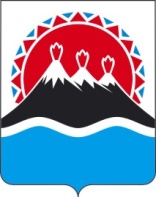 МИНИСТЕРСТВО КУЛЬТУРЫКАМЧАТСКОГО КРАЯПРИКАЗ  № 331      